АДМИНИСТРАЦИЯ КРАСНОСЕЛЬКУПСКОГО РАЙОНАПОСТАНОВЛЕНИЕ«25» сентября 2023 г. 								           № 332-Пс. КрасноселькупО проведении районного конкурса на лучшую работу по информированию работников по вопросам ВИЧ-инфекции на рабочих местах среди работодателей муниципального округа Красноселькупский район Ямало-Ненецкого автономного округа в 2023 годуС целью реализации основных направлений государственной политики в области охраны труда на территории муниципального округа Красноселькупский район Ямало-Ненецкого автономного округа в соответствии с протоколом комиссии по вопросам ВИЧ-инфекции в Ямало-Ненецком автономном округе от 03.10.2022 № 58, руководствуясь Уставом муниципального округа Красноселькупский район Ямало-Ненецкого автономного округа, Администрация Красноселькупского района постановляет:1. Провести в 2023 году районный конкурс на лучшую работу по информированию работников по вопросам ВИЧ-инфекции на рабочих местах среди работодателей в муниципальном округе Красноселькупский район Ямало-Ненецкого автономного округа.2. Создать комиссию по подведению итогов районного конкурса на лучшую работу по информированию работников по вопросам ВИЧ-инфекции на рабочих местах среди работодателей в муниципальном округе Красноселькупский район Ямало-Ненецкого автономного округа в 2023 году и утвердить её состав согласно приложению № 1 к настоящему постановлению.3. Утвердить Положение о проведении в 2023 году районного конкурса на лучшую работу по информированию работников по вопросам ВИЧ-инфекции на рабочих местах среди работодателей в муниципальном округе Красноселькупский район Ямало-Ненецкого автономного округа согласно приложению № 2 к настоящему постановлению.4. Управлению по труду и социальной защите населения Администрации Красноселькупского района провести информирование и организовать работу по проведению районного конкурса на лучшую работу по информированию работников по вопросам ВИЧ-инфекции на рабочих местах среди работодателей, зарегистрированных и осуществляющих деятельность на территории муниципального округа Красноселькупский район.5. Опубликовать настоящее постановление в газете «Северный край» и разместить на официальном сайте муниципального округа Красноселькупский район Ямало-Ненецкого автономного округа.6. Настоящее постановление вступает в силу с момента его подписания.7. Контроль за исполнением настоящего постановления возложить на заместителя Главы Администрации Красноселькупского района по социальным вопросам.Временно исполняющий полномочияГлавы Красноселькупского района						 Д.В. ЛеменковПриложение № 1УТВЕРЖДЕНпостановлением Администрации    Красноселькупского районаот «25» сентября 2023 г. № 332-ПСОСТАВ конкурсной комиссии по подведению итогов районного конкурса на лучшую работу по информированию работников по вопросам ВИЧ-инфекции на рабочих местах среди работодателей муниципального округа Красноселькупский район Ямало-Ненецкого автономного округазаместитель Главы Администрации Красноселькупского района по социальным вопросам (председатель конкурсной комиссии)главный специалист по охране труда Управления  по труду и социальной защите населения Администрации  Красноселькупского района (секретарь конкурсной комиссии)Члены конкурсной комиссии:начальник Управления по труду и социальной защите населения Администрации Красноселькупского района начальник отдела по делам несовершеннолетних и защите их правглавный специалист отдела по взаимодействию с исполнительными органами государственной власти и правоохранительными органами контрольно-правового управления Администрации Красноселькупского районаглавный врач ГБУЗ ЯНАО «Красноселькупская ЦРБ» (по согласованию)председатель Красноселькупской районной организации Профсоюза работников народного образования и науки Российской Федерации (по согласованию)Приложение № 2УТВЕРЖДЕНОпостановлением Администрации    Красноселькупского районаот «25» сентября 2023 г. № 332-ППОЛОЖЕНИЕо проведении в 2023 году районного конкурса на лучшую работу по информированию работников по вопросам ВИЧ-инфекции на рабочих местах среди работодателей муниципального округа Красноселькупский район Ямало-Ненецкого автономного округаI. Общие положения1.1. Настоящее Положение определяет цели, порядок организации и проведения в 2023 году конкурса на лучшую работу по информированию работников по вопросам ВИЧ-инфекции на рабочих местах среди работодателей, зарегистрированных и осуществляющих деятельность на территории муниципального округа Красноселькупский район Ямало-Ненецкого автономного округа (далее – Конкурс).1.2. Конкурс проводится в целях повышения уровня информированности населения муниципального округа Красноселькупский район Ямало-Ненецкого автономного округа о проблемах ВИЧ-инфекции, в том числе о мерах её индивидуальной и общественной профилактики, о способах передачи ВИЧ-инфекции, о процедуре обследования на наличие ВИЧ-инфекции.II. Сроки проведения Конкурса2.1. Заявки для участия в конкурсе принимаются с 25 сентября 2023 года по 24 октября 2023 года.2.2. Итоги Конкурса подводятся конкурсной комиссией по подведению итогов конкурса в 2023 году на лучшую работу по информированию работников по вопросам ВИЧ-инфекции на рабочих местах среди работодателей, зарегистрированных и осуществляющих деятельность на территории муниципального округа Красноселькупский район (далее – Конкурс) до 10 ноября 2023 года.III. Организация и условия проведения Конкурса3.1. Ответственным за  организацию и проведение Конкурса является Управление по труду и социальной защите населения Администрации Красноселькупского района (далее – Управление).3.2. Конкурс проводится в двух номинациях:3.2.1. «За лучшую работу по информированию работников по вопросам ВИЧ-инфекции на рабочих местах среди работодателей».3.2.2. «За лучшую работу по информированию работников по вопросам ВИЧ-инфекции на рабочих местах среди работодателей, использующих вахтовый метод работы».3.3. Участие в Конкурсе могут принимать по номинациям:3.3.1. Организации всех форм собственности и индивидуальные предприниматели,  зарегистрированные и осуществляющие деятельность на территории муниципального округа Красноселькупский район Ямало-Ненецкого автономного округа.3.3.2. Организации всех форм собственности,  зарегистрированные и осуществляющие деятельность на территории муниципального округа Красноселькупский район Ямало-Ненецкого автономного округа, использующие вахтовый метод работы.3.4. Для участия в Конкурсе необходимо представить в Управление заявку на участие в Конкурсе и документы по номинациям:3.4.1. В соответствии с приложением № 1 к настоящему Положению (далее – заявка).3.4.2. В соответствии с приложением № 3 к настоящему Положению (далее – заявка).Заявки принимаются секретарем Комиссии по адресу: 629380, ЯНАО, Красноселькупский район, с.Красноселькуп, ул. Советская, 19, кабинет 7, в рабочие дни с 8.30 до 12.30 и с 14.00 до 17.00, тел. 8 (34932) 2-19-44.Днем поступления документов, представленных непосредственно в Управление при посещении, считается день их приема и регистрации специалистами Управления.Днем поступления документов, направленных по почте, считается дата, указанная на почтовом штемпеле организации почтовой связи по месту получения документов.Днем поступления документов, предоставленных по электронной почте, считается день их доставки в электронный ящик и регистрации специалистами Управления в рабочее время. В случае поступления документов в выходной день или после 17.12 рабочего дня, регистрация производится на следующий рабочий день.3.5. Заявки на участие, поступившие после установленного срока в соответствии с пунктом 2.2 раздела 2, не рассматриваются.IV. Подведение итогов Конкурса4.1. Итоги Конкурса подводятся на основании критериев оценки основных показателей информирования работников по вопросам  ВИЧ-инфекции на рабочих местах среди работодателей, зарегистрированных и осуществляющих деятельность на территории муниципального округа Красноселькупский район (в баллах) в соответствии с приложением № 2 к настоящему Положению (далее – критерии оценки) в номинации «За лучшую работу по информированию работников по вопросам ВИЧ-инфекции на рабочих местах среди работодателей» и приложением № 4 к настоящему Положению в номинации «За лучшую работу по информированию работников по вопросам ВИЧ-инфекции на рабочих местах среди работодателей, использующих вахтовый метод работы».4.2. В случае выявления факта недостоверных сведений участники Конкурса не допускаются к участию либо выбывают из участия в Конкурсе в ходе его проведения. Документы, представляемые на конкурс, не возвращаются и не рецензируются.4.3. Заседание Комиссии считается правомочным, если на нём присутствуют не менее двух третей от общего числа её состава.4.4. Заседание Комиссии по решению председателя Комиссии может проводиться в заочной форме. При проведении Комиссии в заочной форме секретарь Комиссии обеспечивает предоставление документов, направленных участниками Конкурса, членам Комиссии за три дня до проведения заседания.4.5. Победители определяются Комиссией в ходе заседания по каждой номинации посредством суммирования набранных баллов по каждому пункту критериев оценки.Таблица оценки подписывается всеми членами Комиссии.4.6. В состав Комиссии входят: председатель Комиссии, секретарь Комиссии и члены Комиссии.В период отсутствия председателя Комиссии, секретаря Комиссии, членов Комиссии их обязанности возлагаются на лиц, замещающих их по должности.Председатель Комиссии назначает дату проведения заседания.На секретаря Комиссии возлагаются следующие функции:- организация проведения, прием заявок, проверка документов и предоставление информации членам Комиссии;- оформление итогового протокола;- доведение итогов Конкурса до участников;- освещение в средствах массовой информации о проведении и итогов Конкурса.4.7. Всего в Конкурсе определяются три победителя в каждой номинации, набравшие наибольшее количество баллов, которым присуждаются 1, 2 и 3 места.4.8. В случае равенства набранных баллов победителем Конкурса становятся участники, заявка которых поступила ранее.4.9. Результаты Конкурса оформляются секретарем в виде итогового протокола в срок не позднее 10 рабочих дней со дня заседания Комиссии.Протокол подписывается председателем и секретарем конкурсной комиссии.4.10. Итоги Конкурса размещаются на официальном сайте Управления:  www.szn-ksk.yanao.ru V. Награждение участников Конкурса5.1. Победители Конкурса, занявшие 1, 2 и 3 места в номинациях «За лучшую работу по информированию работников по вопросам ВИЧ-инфекции на рабочих местах среди работодателей», «За лучшую работу по информированию работников по вопросам ВИЧ-инфекции на рабочих местах среди работодателей, использующих вахтовый метод работы» награждаются дипломами (грамотами, почетными грамотами).5.2. Участники Конкурса, не занявшие призовых мест, поощряются благодарственными письмами председателя Комиссии. Приложение № 1к Положению о проведении в 2023 году районного конкурса на лучшую работу по информированию работников по вопросам ВИЧ-инфекции на рабочих местах среди работодателей муниципального округа Красноселькупский район Ямало-Ненецкого автономного округаНа бланке организации                                        	ЗАЯВКАна участие в районном конкурсе на лучшую работу по информированию работников по вопросам ВИЧ-инфекции на рабочих местах среди работодателей муниципального округа Красноселькупский район Ямало-Ненецкого автономного округа1. Наименование организация/ ФИО индивидуального предпринимателя _____________________________________________________________________________________________(полное наименование организации-заявителя)В лице руководителя __________________________________________________2. ИНН ______________________________________________________________3. Адрес _____________________________________________________________4. Телефон, факс ______________________________________________________5. Основной вид деятельности (код по ОКВЭД) ____________________________6. Среднесписочная численность работников по состоянию на 01.07.2023 _____Вместе с показателями, характеризующими информирование работников по ВИЧ-инфекции на рабочих местах, к заявке прилагаются следующие документы:1) копия ежегодного рабочего плана по реализации мероприятий по информированию работников по вопросам профилактики ВИЧ-инфекции в трудовых коллективах;2) копия приказа иного локального акта о назначении из числа сотрудников кадровых служб, профактива, инженеров по охране труда ответственных лиц за профилактическую деятельность на предприятии по предупреждению инфицирования ВИЧ;3) копии программ проведения инструктажа по охране труда по вопросам профилактики ВИЧ-инфекции и исключению дискриминации и стигматизации работников, живущих с ВИЧ-инфекцией;4) фотографии информационных уголков и стендов (общий вид, место расположения и доступность, наличие информационных материалов на стендах);5) копии информационных раздаточных материалов (листовки, брошюры, памятки, буклеты) о проблемах ВИЧ-инфекции;6) количество человек прошедших тестирование;7) копии программ проведения семинаров, круглых столов по вопросам предупреждения и профилактики ВИЧ-инфекции;8) фотографии о просмотре информационных видеофильмов о проблемах ВИЧ-инфекции и методах профилактики ВИЧ-инфекции;9) информация о проведенных акциях по добровольному и конфиденциальному консультированию и тестированию на ВИЧ-инфекцию;10) информация о проведение анкетирования с целью осуществления мониторинга эффективности информирования работников по вопросам ВИЧ-инфекции (копия протокола о проведении инкетирования).Приложение на ____________листах.Руководитель организации/индивидуальный предприниматель				_____________________					(Ф.И.О., подпись, дата)М.П.Приложение № 2к Положению о проведении в 2023 году районного конкурса на лучшую работу по информированию работников по вопросам ВИЧ-инфекции на рабочих местах среди работодателей муниципального округа Красноселькупский район Ямало-Ненецкого автономного округаКРИТЕРИИ ОЦЕНКИосновных показателей информирования работников по вопросам ВИЧ-инфекции на рабочих местах среди работодателей муниципального округа Красноселькупский район Ямало-Ненецкого автономного округа (в баллах)Приложение № 3к Положению о проведении в 2023 году районного конкурса на лучшую работу по информированию работников по вопросам ВИЧ-инфекции на рабочих местах среди работодателей муниципального округа Красноселькупский район Ямало-Ненецкого автономного округаНа бланке организации	ЗАЯВКАна участие в районном конкурсе на лучшую работу по информированию работников по вопросам ВИЧ-инфекции на рабочих местах среди работодателей муниципального округа Красноселькупский район Ямало-Ненецкого автономного округа, использующих вахтовый метод работы1. Наименование организация/ ФИО индивидуального предпринимателя__________________________________________________________________________(полное наименование организации-заявителя)В лице руководителя __________________________________________________(Ф.И.О. (последнее -  при наличии)2. ИНН ______________________________________________________________3. Адрес _____________________________________________________________4. Телефон, факс______________________________________________________5. Основной вид деятельности (код по ОКВЭД)____________________________6. Среднесписочная численность работников по состоянию на 01.07.2023 _____Вместе с показателями, характеризующими информирование работников по ВИЧ-инфекции на рабочих местах, к заявке прилагаются следующие документы:1) копия листа коллективного договора с условием по профилактике ВИЧ/СПИДа на рабочих местах и недопущения дискриминацмм и стигматизации работников, живущих с ВИЧ;2) копии приказов иных локальных актов о назначении из числа сотрудников кадровых служб, профактива, инженеров по охране труда ответственных лиц за профилактическую деятельность на предприятии по предупреждению инфицирования ВИЧ;3) копии программ проведения инструктажа по охране труда по вопросам профилактики ВИЧ-инфекции и исключению дискриминации и стигматизации работников, живущих с ВИЧ-инфекцией;4) фотографии информационных уголков и стендов (общий вид, место расположения и доступность, наличие информационных материалов на стендах);5) копии информационных раздаточных материалов (листовки, брошюры, памятки, буклеты) о проблемах ВИЧ-инфекции;6) количество человек прошедших тестирование;7) копии программ проведения семинаров, круглых столов по вопросам предупреждения и профилактики ВИЧ-инфекции. Приложение на ____________листах. Руководитель организации/индивидуальный предприниматель				_____________________					(Ф.И.О., подпись, дата)М.П.Приложение № 4к Положению о проведении в 2023 году районного конкурса на лучшую работу по информированию работников по вопросам ВИЧ-инфекции на рабочих местах среди работодателей муниципального округа Красноселькупский район Ямало-Ненецкого автономного округаКРИТЕРИИ ОЦЕНКИосновных показателей информирования работников по вопросам ВИЧ-инфекции на рабочих местах среди работодателей муниципального округа Красноселькупский район Ямало-Ненецкого автономного округа, использующих вахтовый метод работы (в баллах)№п/пПоказателиИнформация о показателе1231.Наличие ежегодного рабочего плана по реализации мероприятий по информированию работников по вопросам профилактики ВИЧ-инфекции в трудовых коллективахда/нет2.Назначение из числа сотрудников кадровых служб, профактива, инженеров по охране труда ответственных лиц за профилактическую деятельность на предприятии по предупреждению инфицирования ВИЧда/нет3.Наличие в программе проведения инструктажа по охране труда вопроса профилактики ВИЧ-инфекции и исключению дискриминации и стигматизации работников, живущих с ВИЧ-инфекциейда/нет4.Наличие информационных уголков и стендов о проблемах и профилактике ВИЧ-инфекциида/нет5.Наличие информационных раздаточных материалов (листовок, брошюр, памяток, буклетов) о проблемах ВИЧ-инфекциида/нет6.Организация проведения добровольного тестирования на ВИЧ-инфекцию сотрудников организациида/нет7.Проведение семинаров, круглых столов по вопросам предупреждения и профилактики ВИЧ-инфекциида/нет8.Показ информационных видеофильмов о проблемах ВИЧ-инфекции и методах профилактики ВИЧ-инфекциида/нет9.Количество акций по добровольному и конфиденциальному консультированию и тестированию на ВИЧ-инфекцию на рабочих местахда/нет10.Проведение анкетирования с целью осуществления мониторинга эффективности информирования работников по вопросам ВИЧ-инфекциида/нет№п/пПоказателиИнформация о показателеБалл12341.Наличие ежегодного рабочего плана по реализации мероприятий по информированию работников по вопросам профилактики ВИЧ-инфекции в трудовых коллективахда/нет102.Назначение из числа сотрудников кадровых служб, профактива, инженеров по охране труда ответственных лиц за профилактическую деятельность на предприятии по предупреждению инфицирования ВИЧда/нет103.Наличие в программе проведения инструктажа по охране труда вопроса профилактики ВИЧ-инфекции и исключению дискриминации и стигматизации работников, живущих с ВИЧ-инфекциейда/нет104.Наличие информационных уголков и стендов о проблемах и профилактике ВИЧ-инфекциида/нет105.Наличие информационных раздаточных материалов (листовок, брошюр, памяток, буклетов) о проблемах ВИЧ-инфекциида/нет106.Организация проведения добровольного тестирования на ВИЧ-инфекцию сотрудников организациида/нет107.Проведение семинаров, круглых столов по вопросам предупреждения и профилактики ВИЧ-инфекциида/нет108.Показ информационных видеофильмов о проблемах ВИЧ-инфекции и методах профилактики ВИЧ-инфекциида/нет109.Количество акций по добровольному и конфиденциальному консультированию и тестированию на ВИЧ-инфекцию да/нет1010Проведение анкетирования с целью осуществления мониторинга эффективности информирования работников по вопросам ВИЧ-инфекиида/нет10№п/пПоказателиИнформация о показателе1231.Наличие условий в коллективном договоре организации по профилактике ВИЧ/СПИДа на рабочих местах и недопущению дискриминации и стигматизации работников, живущих с ВИЧда/нет2.Назначение из числа сотрудников кадровых служб, профактива, инженеров по охране труда ответственных лиц за профилактическую деятельность на предприятии по предупреждению инфицирования ВИЧда/нет3.Наличие в программе проведения инструктажа по охране труда вопроса профилактики ВИЧ-инфекции и исключению дискриминации и стигматизации работников, живущих с ВИЧ-инфекциейда/нет4.Наличие информационных уголков и стендов о проблемах и профилактике ВИЧ-инфекции по месту работы вахтового персоналада/нет5.Наличие информационных раздаточных материалов (листовок, брошюр, памяток, буклетов) о проблемах ВИЧ-инфекции по месту работы вахтового персоналада/нет6.Организация проведения добровольного тестирования на ВИЧ-инфекцию сотрудников организации вахтового персоналада/нет7.Проведение семинаров, круглых столов по вопросам предупреждения и профилактики ВИЧ-инфекции с вахтовым персоналомда/нет№п/пПоказателиИнформация о показателеБаллБалл123441.Наличие условий в коллективном договоре организации по профилактике ВИЧ/СПИДа на рабочих местах и недопущению дискриминации и стигматизации работников, живущих с ВИЧ да/нетда/нет102.Назначение из числа сотрудников кадровых служб, профактива, инженеров по охране труда ответственных лиц за профилактическую деятельность на предприятии по предупреждению инфицирования ВИЧда/нетда/нет103.Наличие в программе проведения инструктажа по охране труда вопроса профилактики ВИЧ-инфекции и исключению дискриминации и стигматизации работников, живущих с ВИЧ-инфекциейда/нетда/нет104.Наличие информационных уголков и стендов о проблемах и профилактике ВИЧ-инфекциида/нетда/нет105.Наличие информационных раздаточных материалов (листовок, брошюр, памяток, буклетов) о проблемах ВИЧ-инфекциида/нетда/нет106.Организация проведения добровольного тестирования на ВИЧ-инфекцию сотрудников организациида/нетда/нет107.Проведение семинаров, круглых столов по вопросам предупреждения и профилактики ВИЧ-инфекциида/нетда/нет10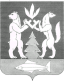 